防制藥物濫用宣導（111-1-3）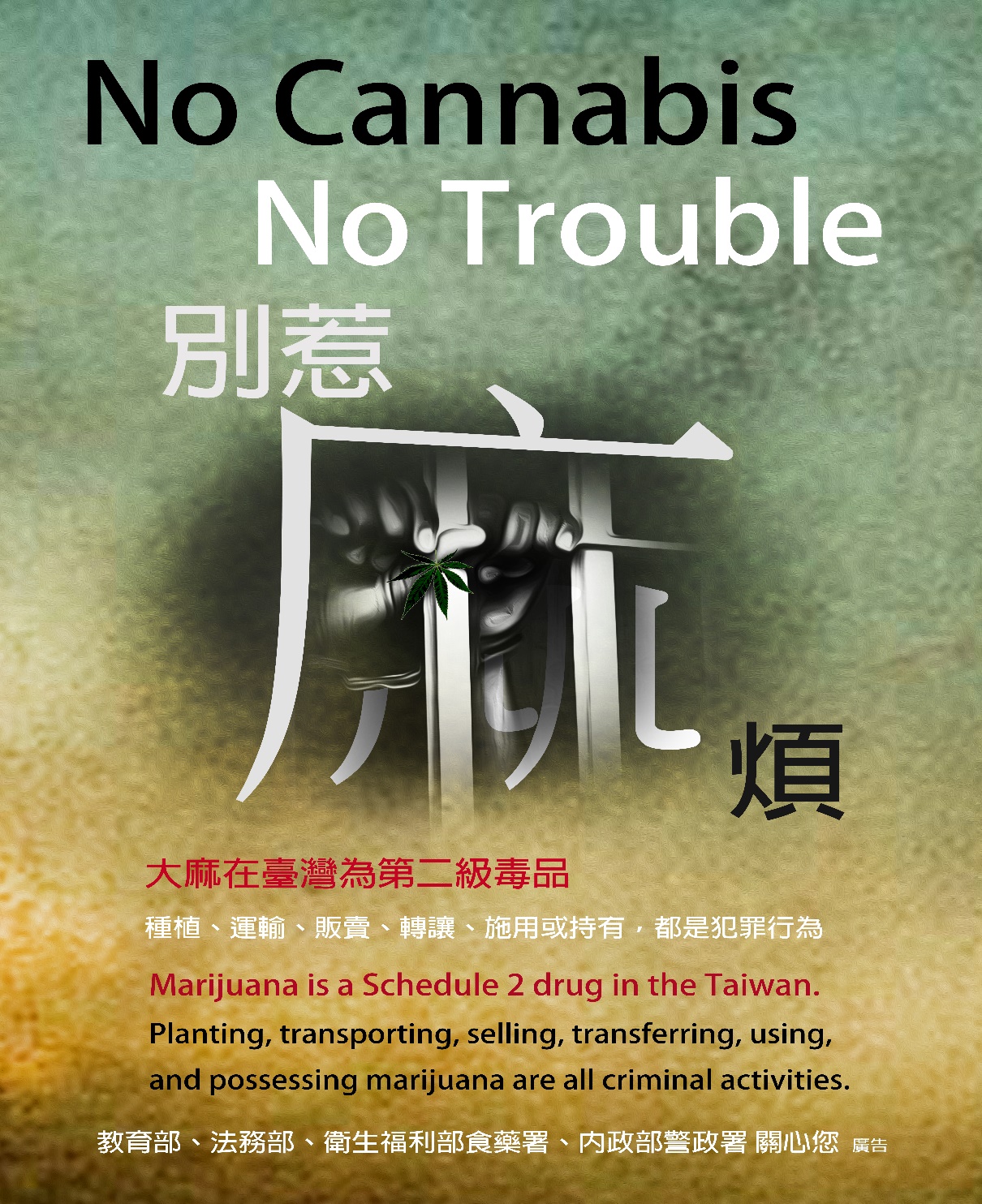                                   學務處軍訓室關心您中華民國111年9月12日